ПОСТАНОВЛЕНИЕот « 25 »  октября 2021  года № 62О присвоении адреса объекту недвижимости          В соответствии с Федеральным законом от 06.10.2003 № 131-ФЗ «Об общих принципах организации местного самоуправления в Российской Федерации»,  Постановлением Правительства РФ от 19 ноября 2014 г. N 1221"Об утверждении Правил присвоения, изменения и аннулирования адресов", постановлением  администрации  МО  «Шоруньжинское сельское  поселение» № 48 от 27.08.2015 года «Об  утверждении  Правил   присвоения, изменения  и аннулирования  адресов  на    территории   Шоруньжинского    сельского  поселения», в связи с упорядочением адресного хозяйства на территории Шоруньжинского сельского поселения, Шоруньжинская сельская администрация  ПОСТАНОВЛЯЕТ:По результатам инвентаризации адресных объектов присвоить адреса:2. Контроль за исполнением настоящего постановления оставляю за собой.Глава Шоруньжинской              сельской администрации                                   И.М. ЕвсеевРОССИЙ ФЕДЕРАЦИИМАРИЙ ЭЛ РЕСПУБЛИКЫСЕМОРКО МУНИЦИПАЛ РАЙОНЫНУНЧО ЯЛ КУНДЕМ АДМИНИСТРАЦИЙЖЕТ.Ефремов урем  39  Шоруньжа села,                                                                                                                                                                                                                                                                                                                                                                                             индекс 425127тел.:. / факс: 8(83635)  9-43-45эл.адрес: shorunzha@mail.ru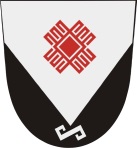 РОССИЙСКАЯ ФЕДЕРАЦИЯ РЕСПУБЛИКА МАРИЙ ЭЛМОРКИНСКИЙ МУНИЦИПАЛЬНЫЙ РАЙОНШОРУНЬЖИНСКАЯ СЕЛЬСКАЯ АДМИНИСТРАЦИЯул.Т.Ефремова, дом 39,с.Шоруньжаиндекс 425127тел./факс  8(83635) 9-43-45эл.адрес: shorunzha@mail.ruНаименованиеКадастровый номерРоссийская Федерация, Республика Марий Эл, муниципальный район Моркинский, сельское поселение Шоруньжинское, село Шоруньжа, улица Спортивная, дом  1Российская Федерация, Республика Марий Эл, муниципальный район Моркинский, сельское поселение Шоруньжинское, село Шоруньжа, улица Спортивная, дом  3Российская Федерация, Республика Марий Эл, муниципальный район Моркинский, сельское поселение Шоруньжинское, село Шоруньжа, улица Спортивная, дом  5Российская Федерация, Республика Марий Эл, муниципальный район Моркинский, сельское поселение Шоруньжинское, село Шоруньжа, улица Спортивная, дом  7Российская Федерация, Республика Марий Эл, муниципальный район Моркинский, сельское поселение Шоруньжинское, село Шоруньжа, улица Спортивная, дом  9Российская Федерация, Республика Марий Эл, муниципальный район Моркинский, сельское поселение Шоруньжинское, село Шоруньжа, улица Спортивная, земельный участок 112:13:1590104:119Российская Федерация, Республика Марий Эл, муниципальный район Моркинский, сельское поселение Шоруньжинское, село Шоруньжа, улица Спортивная, земельный участок 312:13:1590104:109Российская Федерация, Республика Марий Эл, муниципальный район Моркинский, сельское поселение Шоруньжинское, село Шоруньжа, улица Спортивная, земельный участок 512:13:1590104:113Российская Федерация, Республика Марий Эл, муниципальный район Моркинский, сельское поселение Шоруньжинское, село Шоруньжа, улица Спортивная, земельный участок 712:13:1590104:102Российская Федерация, Республика Марий Эл, муниципальный район Моркинский, сельское поселение Шоруньжинское, село Шоруньжа, улица Спортивная, земельный участок 912:13:1590104:115